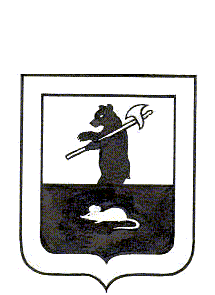 АДМИНИСТРАЦИЯ ГОРОДСКОГО ПОСЕЛЕНИЯ МЫШКИНПОСТАНОВЛЕНИЕг. Мышкин05.12.2017                                                                                                                              № 360     Об утверждении Адресного реестраобъектов недвижимости,расположенных на территориигородского поселения МышкинВо исполнение Федерального закона от 06.10.2003 № 131-ФЗ  «Об общих принципах организации  местного  самоуправления  в  Российской Федерации», Уставом городского поселения Мышкин, в целях упорядочения адресного хозяйства и возникшей необходимостью присвоения новых адресов, ПОСТАНОВЛЯЕТ:  	1. Утвердить прилагаемый Адресный реестр объектов недвижимости, расположенных на территории городского поселения Мышкин.	2. Признать утратившими силу Постановления Администрации городского поселения Мышкин:- от 26.05.2014 № 69 «Об утверждении Адресного реестра улиц и домов города Мышкина»;- от 16.06.2014 № 82 «О внесении изменений в постановление Администрации городского поселения Мышкин от 26.05.2014 № 69 «Об утверждении Адресного реестра улиц и домов города Мышкина»».    	3. Настоящее постановление разместить на официальном сайте Администрации городского поселения Мышкин в информационно-телекоммуникационной сети «Интернет». 	4. Контроль за исполнением настоящего постановления возложить на заместителя Главы Администрации городского поселения Мышкин Кошутину А.А.	5. Постановление вступает в силу с момента его подписания.Глава городскогопоселения Мышкин                                                                                                    Е.В.ПетровУтвержденпостановлением Администрации городского поселения Мышкин05.12.2017 № 360Адресный реестр объектов недвижимости, расположенных на территории городского поселения Мышкинпо состоянию на  01. 11. 2017 № Название улицы, переулка, площади       Наименование объектаНомер домаПредыдущий адресГодпостройкиКол-востроенийИз нихжилые  домаВ т.ч. кол-во квартирВ них проживает человек Ананьинская1частный дом№ 11917г.111	52частный дом№ 12015г.11103дом детского творчества№ 41917г.14котельная№ 4-а2003г.15№ 5з. участок6жилой дом блокированной застройки№ 81917г.11337здание Райпо№ 8-а1987г.18жилой дом блокированной застройки№ 91979г.11412 9жилой дом блокированной застройки№ 9-а1982г.1131210частный дом№ 101952г.1113 11жилой дом блокированной застройки№ 11 1917г.1122 12частный дом№ 121989г.1113 13жилой дом блокированной застройки№ 131992г.1125 14частный дом№ 14-а1970г.1115 15частный дом№ 14-б.1016частный дом№ 191951г.111017стройка№ 20незаверш.18частный дом№ 211951г.111019частный дом (реконструкция 2017г)№ 221954г.1113 20частный дом№ 231969г.111021частный дом№ 241954г.111122частный дом№ 251951г.111023частный дом№ 261957г.1112 24жилой дом блокированной застройки№ 271953г.1125 №Название  улицы, переулка,площади  Наименование объектаНомердомаПредыдущий адресГодпостройкиКол-востроенийИз нихжилые  домаВ т.ч. кол-во квартирВ них проживаетчеловекАнаньинская25частный дом№ 281954г.111026частный дом             № 301952г.1115Волжский переулок27стройка№ 1з. участок28частный дом№ 31961г.111029стройка№ 4з. участок30частный дом№ 51965г.111431частный дом№ 71961г.111032частный дом№ 91962г.111233частный дом№ 111993г.1112Гагарина34частный дом№ 11994г.111335частный дом№ 42015г.111236частный дом№ 51963г.111037частный дом№ 81961г.111338частный дом№ 101963г.111039жилой дом блокированной застройки№ 121963г.1123Газовиков  40МКД№ 11978г.116913641магазин-Дикси№ 2-а2014г.142МКД№ 31983г.116916943д/с Тополек№ 3а1974г.144д /с Петушок№ 41980г.145МКД№ 4-а1976г.1124 46 46МКД№ 51976г.117014047МКД№ 61978г.1124  4748МКД№ 71975г.116914849МКД№ 81983г.1136 73 50МКД№ 9 к.1.2009г.1135051МКД№ 9 к.2.2009г.1135052торговый комплекс№ 10/12007г.1№Название улицы, переулка, площади  НаименованиеобъектаНомердомаПредыдущий адресГодпостройкиКол-востроенийИз нихжилые  домаВ т.ч. кол-воквартирВ них проживает человекГазовиков53торговый комплекс№ 10/22010г.154МКД№ 121986г.11367555 ФОК№ 132015г.56МКД№ 161979г.1112 17 57МКД№ 181981г.1116 34 58МКД№ 191983г.1118 42 59МКД№ 201981г.1116 31 60МКД№ 212003г.113380 61МКД№ 221979г.112253 62МКД№ 231988г111845 63МКД№ 241982г.111832 64д/с Росинка№ 251983г.165МКД№ 261981г.111633 66МКД№ 271982г.111846 67магазин№ 292001г.168торговый комплекс№ 29 / 12005г.169база ТУСМ№ 301975г.170МКД№ 311991г.11275971магазин№ 332002г.172МКД№ 352007г.114293 73МКД№ 372009г.1159  Д.Бедного74частный дом№ 31999г.1113 75частный дом№ 41981г.1113 76частный дом№ 51957г.1114 77частный дом№ 61994г.1112 78частный дом № 101917г.1113 79частный дом№ 151974г.1113 80частный дом№ 161917г.111081частный дом№ 171974г.1111 82жилой дом блокированной застройки№ 181984г.1123 №Название улицы, переулка, площади   НаименованиеобъектаНомердомаПредыдущий адресГодпостройкиКол-востроенийИз нихжилые  домаВ т.ч. кол-во квартирВ них проживает человек83частный дом№ 201986г.1111 Дорожный переулок84жилой дом блокированной застройки№ 42012г.112085частный дом№ 61996г.1115 переулок Дружбы86частный дом№ 31963г.111087частный дом№ 41963г.1113 88частный дом№ 52009г.111089частный дом№ 61962г.111090частный дом№ 71965г.1113 91частный дом№ 82003г.1114 92стройка№ 9з. участок111093частный дом№ 101995г.1116 94частный дом№ 111998г.1113 95частный дом№ 122002г.1112 Загородная96частный дом№ 11948г.1112 97МКД№ 1-а1988г.114198частный дом№ 1-б2001г.111399жилой дом блокированной застройки№ 21975г.1125100частный дом№ 2-б1991г.1114101частный дом№ 2-в2010г.102частный дом№ 2-г2015г.103частный дом№ 31964г.1112104частный дом№ 41937г.1111105частный дом№ 5   1960г1110106частный дом№ 71961г.1110107стройка№ 9з. участок108частный дом№ 102002г.1113109частный дом№ 111910г.1110110частный дом№ 121975г.1111111частный дом№ 131917г.1112112частный дом№ 141991г.1113№Название улицы, переулка, площади   НаименованиеобъектаНомердомаПредыдущий адресГодпостройкиКол-востроенийИз нихжилые  домаВ т.ч. кол-воквартирВ них проживает человек   Загородная113частный дом№ 161917г.1110114частный дом№ 171992г.1113115частный дом№ 191917г.1110116частный дом№ 20 а1962г.1115117частный дом№ 211999г.1114118частный дом№ 222012г1114119частный дом№ 241936г.1112120частный дом№ 261941г.1110121частный дом№ 281993г.1114122частный дом№ 291938г.1111123частный дом№ 301938г.1110124частный дом№ 312002г.1114125частный дом№ 322013г.10126частный дом№ 331952г.1114127жилой дом блокированной застройки№ 341951г.1123128частный дом№ 351941г.1110129частный дом№ 371939г.1113130частный дом№ 391939г.1110131частный дом№ 411939г.1111132частный дом№ 422003г.1115133МКД№ 451987г.113379134МКД№ 471993г.113292135частный дом№ 481938г.1111136частный дом№ 501982г.1113137частный дом№ 521989г.1114138частный дом№ 551966г.2114139стройка№ 57з. участок140частный дом№ 58незаверш.1113141частный дом№ 58-а2014г.1114142частный дом№ 592002г.1111№Название улицы, переулка, площади  НаименованиеобъектаНомердомаПредыдущий адресГодпостройкиКол-востроенийИз нихжилые  домаВ т.ч. кол-во квартирВ них проживает человекЗагородная143частный дом№ 60 1917г.1110144частный дом№ 612015г.1110145частный дом№ 621985г.1111146частный дом№ 631941г.1110147стройка№ 64з. участок148частный дом№ 651996г.1114149частный дом№ 661940г.1112150частный дом№ 671941г.1116151№ 68з. участок1110152частный дом№ 691999г.1112153частный дом№ 702009г.15154стройка№ 71з. участок155частный дом№ 722011г.1114156частный дом№ 731972г.1113157частный дом№ 752007г.1114158частный дом№ 771942г.1110159частный дом№ 791961г.1114160частный дом№ 811996г.1113161частный дом№ 831949г.1114162частный дом№ 851948г.1112163№ 87з. участок164частный дом№ 891951г.1110165частный дом№ 912006г.1110166школа№ 931972г.1К.Либкнехта167частный дом№ 11949г.1110168№ 2з. участок169частный дом№ 31966г.1110170частный дом№ 42014г.1110171частный дом№ 5 1904г.1110172№ 6з. участок173частный дом№ 71941г.1110№Название улицы, переулка, площади   НаименованиеобъектаНомердомаПредыдущий адресГодпостройкиКол-востроенийИз нихжилые  домаВ т.ч. кол-во квартирВ них проживает человекКарла Либкнехта174частный дом№ 82011г.1113175жилой дом блокированной застройки№ 111936г.1127176жилой дом блокированной застройки№ 121917г.1122177жилой дом блокированной застройки№ 132003г.1124178частный дом№ 141989г.1112 179частный дом№ 152012г.1111180МКД№ 171970г.1188 181частный дом№ 18 1917г.1110182картинная галерея№ 19 1917г.1183частный дом№ 19-а1994г.1111184котельная№ 19-б2004г.1185нежилое здание Музей№ 201917г.1186административное здание№ 21до 1917г.1187МКД№ 21-а1962г.11818 188нежилое здание  музей№ 221917г.1189частный дом№ 22-а2002г.1110190административное здание№ 231917г.1191частный дом№ 25 1917г.1112192жилой дом блокированной застройки№ 261917г.1142193магазин Райпо№ 26-а1976г.1194ресторан, гостиница (реконстр. 2007г)№ 271952г.3195нежилое здание в разруш. состоянии№ 291917г.196№ 30з. участок197МКД№ 311963г.1111+1 нежилое21 198жилой дом блокированной застройки№ 321917г.111+ 13 199нежилое здание№ 331917г.1200нежилое здание№ 341917г.1201 Политех. Колледж№ 351917г.3201Политех. Колледж№ 351966г.11201Политех. Колледж учебное здание№ 352017г.1202частный дом№ 361991г.1111203Швейный цех  Мышк. Пол. Колледжа№ 37 1917г.1№Название улицы, переулка, площади    НаименованиеобъектаНомердомаПредыдущий адресГодпостройкиКол-востроенийИз нихжилые  домаВ т.ч. кол-во квартирВ них проживаетчеловекКарла Либкнехта204Пункт ТО б/н1981г.1205жилой дом блокированной застройки№ 381917г.1136206МКД (реконструкция 1995г.)№ 391917г.1165207административное здание№ 401978г.1208нежилое здание№ 411917г.1209магазин Березка№ 422007г.1210нежилое здание№ 431917г.1211магазин Райпо№ 441948г.1212ДК№ 451982г.1213частный дом№ 461917г.1110214нежилое здание№ 471982г.1215частный дом№ 481918г.1110216частный дом№ 501990г.1111217частный дом№ 521995г.1112218№ 54з. участок219частный дом№ 551918г.1112220частный дом№ 561928г.1111221частный дом№ 571917г.1113222частный дом№ 582013г.1112223частный дом№ 591917г.1114224частный дом№ 602017г.1113225частный дом№ 612014г.1114 226частный дом№ 621917г.1112227стройка№ 64з. участок228частный дом№ 651996г.1115229частный дом№ 661917г.1111230частный дом№ 671918г.1111231частный дом№ 681918г.1115 232частный дом№ 69незаверш.1110233частный дом№ 701940г.1110234частный дом№ 711918г.1110235частный дом№ 721949г.1114 №Название улицы, переулка, площади   НаименованиеобъектаНомердомаПредыдущий адресГодпостройкиКол-востроенийИз нихжилые  домаВ т.ч. кол-во квартирВ них проживаетчеловекКарла Либкнехта236частный дом№ 731938г.1113237частный дом№ 741949г.1120238стройка№ 75з. участок239частный дом№ 761952г1114240частный дом№ 771954г.1113 241частный дом№ 781988г.1111242стадион№ 78а243частный дом№ 791967г.1114244МКД№ 801951г.1159 245частный дом№ 811917г.1110246частный дом№ 821951г1112247частный дом№ 831917г.1110248частный дом№ 841950г.1113 249частный дом№ 851917г.1110250частный дом№ 862012г.1112 251частный  дом№ 871917г.1113 252частный дом№ 881951г.1111 253частный дом№ 892000г.1112254частный дом№ 902012г.1110255стройка№ 91з. участок256частный дом№ 921917г.1110257жилой дом блокированной застройки№ 931985г.1126258частный дом№ 941958г.1112259магазин Райпо№ 94-а2009г.1260частный дом№ 952005г.1113 261частный дом№ 961917г.1110262частный дом№ 971917г.1111263жилой дом блокированной застройки№ 981917г.1122 264частный дом№ 992001г.1112 265частный дом№ 1001992г.1115 266частный дом№ 1011985г.1114267частный дом№ 102.1110№Название улицы, переулка, площади   НаименованиеобъектаНомердомаПредыдущий адресГодпостройкиКол-востроенийИз нихжилые  домаВ т.ч. кол-воквартирВ них проживает человекКарла Либкнехта268магазин№ 102-а2001г.269частный дом№ 1031917г.1110270№ 104з. участок271частный дом, реконструкция 2016г.№ 1051917г.1112272частный дом№ 1061995г.1111273частный дом№ 1071917г.1110274частный дом№1081964г.1111275частный дом№ 1091947г.1110276частный дом№ 1101917г.1112277частный дом№ 1111917г.1113278частный дом№ 1121996г.1111279№ 113з. участок280жилой дом блокированной застройки№ 1141989г.11412 281частный дом№ 1151986г.1111282частный дом№ 1161917г.1111283стройка№ 117з. участок284частный дом№ 1181957г.1110285частный дом№ 1192002г.1114 286частный дом№ 1201991г.1111287частный дом (реконструкция 1989)№ 1211917г.1114 288частный дом№ 1222002г.1112289жилой дом блокированной застр.№ 1231952г.1110290жилой дом блокированной застройки№ 1241958г.1132291частный дом№ 1251987г.1112 292частный дом№ 1261957г.111293частный дом№ 1282004г.1115 294частный дом№ 1291917г.1114 295производственное здание№ 1301972г.1296частный дом№ 1311917г.1110297стройка№ 133незаверш.1298частный дом№ 135 1917г.1110299частный дом№ 137 1917г.1111№Название улицы, переулка, площади НаименованиеобъектаНомер домаПредыдущий адресГодпостройкиКол-востроенийИз нихжилые  домаВ т.ч. кол-во квартирВ них проживает человекКарла Либкнехта300частный дом№ 1391958г.1111301№ 141з. участок1110302частный дом№ 1431952г.1113303частный дом№ 1451999г.1110304гостевой дом№ 1472003г.1305база отдыха№ 1492000г.2Кирпичный  пер.306жилой дом блок. застройки№ 21966г.1147 307жилой дом блок. застройки№ 41969г.1139308нежилое здание№ 51971г.130309жилой дом блок. застройки№ 61973г.1125310жилой дом блок. застройки№ 71975г.1127Ковалева311частный дом№ 21998г.1113312частный дом№ 42006г.1112313жилой дом блок. застройки№ 52000г.1126314частный дом№ 62010г.1110315частный дом№ 72001г.1112316частный дом№ 82007г.1317частный дом№ 92000г.1112318жилой дом блок. застройки№ 101994г.1146319жилой дом блок. застройки№ 161975г.1128320жилой дом блок. застройки№ 171973г.1123321МКД№192010113458322жилой дом блок. застройки№ 221967г.11614 323частный дом№ 231989г.1113324жилой дом блок. застройки№ 261981г.1126325жилой дом блок. застройки№ 281984г1127326жилой дом блокированной застройки№ 301982г.1125№Название улицы, переулка, площади НаименованиеобъектаНомер домаПредыдущий адресГодпостройкиКол-востроенийИз нихжилые  домаВ т.ч. кол-во квартирВ них проживает человекКовалева327МКД№ 312011г.113234328частный дом№321990г1113329частный дом № 341983г.1111330жилой дом блок. застройки№ 361982г.1122331частный дом№ 381917г.1110Колхозный пер.332частный дом№ 11917г.1111333частный дом№ 21937г.1110334жилой дом блок. застройки№ 2-а1976г.1125335частный дом№ 31917г.1111336№ 4з. участок337        частный дом№ 51964г.1111338частный дом№ 61938г.1110339№ 7з. участок340частный дом№ 91993г.1112341частный дом№ 112016г.1110342частный дом№ 131917г.1111343частный дом№ 151964г.1111344частный дом№ 171917г.1110345частный дом№ 191994г.1110346жилой дом блок. застройки№ 211975г.1126347частный дом№ 231956г.1113348стройка№ 24з. участокКомсомольская349частный дом№ 1-а1988г.1112350жилой дом блок. застройки№ 2-а1982г.1123351МКД№ 71964г.111225352частный дом№ 81952г.1114 353МКД№ 131967г1182354частный дом№ 141946г.1111№Название улицы, переулка, площади НаименованиеобъектаНомер домаПредыдущий адресГодпостройкиКол-востроенийИз нихжилые  домаВ т.ч. кол-во квартирВ них проживает человекКомсомольская355торговый комплекс№ 16/12009г.356МКД№ 16-а1985г.111844357МКД№ 171972г.111225358МКД№ 181974г.111640359МКД№18-а1982г.111837360МКД№ 191970г.111226361МКД№ 211973г.111229362МКД№ 221981г.111225363МКД№ 231975г.111215364МКД№ 241983г.111215365МКД№ 251983г.111222366МКД№ 261983г.111843367магазин№ 291997г.1368МКД№ 311992г.113383369МКД№ 331988г.112658Никольская площадь370Никольский собор№ 2до 1917г.371частный дом№ 31941 г.1112372частный дом№ 3-а2003г.1114373частный дом№ 42016г.1110374нежилое здание№ 51917г.11375частный дом№ 5-а2003г.1115376Епархия№ 71917г.10377частный дом№ 91918г.1110378частный дом№ 9-а2001г.1113379частный дом№ 111999г.1113380жилой дом блок. застройки№ 131917г.1122Л. Толстого381частный дом№ 21948г.1112№Название улицы, переулка, площади НаименованиеобъектаНомер домаПредыдущий адресГодпостройкиКол-востроенийИз нихжилые  домаВ т.ч. кол-во квартирВ них проживает человекЛ. Толстого382частный дом№ 41951г.1111383частный дом№ 61951г.1112384частный дом№ 81951г.1114385частный дом№ 101950г.1114386частный дом№ 121952г.1112387частный дом№ 141953г.1112388частный дом№ 161954г.1110389частный дом№ 181954г.1111390частный дом№ 201954г.1112391частный дом№ 221955г.1111392частный дом№ 22-а1959г.1112393частный дом№ 24-а1965г.1110394частный дом№ 241958г.1110395частный дом№ 261958г.1113396частный дом№ 281963г.1110397жилой дом блок. застройки№ 301959г.1149398жилой дом блок. застройки№ 321962г.1123399частный дом№ 341963г.1115400частный дом№ 361967г.1111401жилой дом блок. застройки№ 36-а1969г.1125402частный дом№ 381967г.1111Ленина403нежилое здание№ 1до 1917г.1404нежилое здание№ 2до 1917г.1405нежилое здание№ 31960г.1406нежилое здание№ 51917г.1407нежилое здание№ 6 до 1917г.1408Полиция№ 7 до 1917г.1409торговый дом№ 8 до 1917г.1-№Название улицы, переулка, площади НаименованиеобъектаНомер домаПредыдущий адресГодпостройкиКол-востроенийИз нихжилые  домаВ т.ч. кол-во квартирВ них проживает человекЛесная410частный дом№ 12013г.1113411частный дом№ 21917г.1110412частный дом№ 31975г.1111413частный дом№ 41951г.1116414частный дом№ 51947г.1113415жилой дом блок. застройки№ 61960г.114 6416частный дом№ 71941г.1113417жилой дом блок. застройки№ 7-а1982г.1127418частный дом№ 81974г.1113419частный дом№ 9 а1978г.1113420жилой дом блок. застройки№ 91982г.1126421частный дом№ 101975г.2111422жилой дом блок. застройки№ 111978г.1125423частный дом№ 11-а1986г.1113424частный дом№ 122010г.111425жилой дом блок. застройки№ 131973г.1125426частный дом№ 13-а1989г.1113427частный дом№ 141941г.1113428жилой дом блок. застройки№ 151975г.1114429стройка№ 16незаверш.1110430магазин№ 16-а2005г.1431жилой дом блок. застройки№ 171974г.1118432частный дом № 181947г.1111433жилой дом блок. застройки№ 19 1967г.1125434частный дом № 201947г.1111435жилой дом блок. застройки№ 211973г.1129436частный дом № 221951г.110437жилой дом блок. застройки№ 231972г.1124438жилой дом блок. застройки№ 24-а1966г.1124439жилой дом блок. застройки№ 251970г.1123№Название улицы, переулка, площади  НаименованиеобъектаНомер домаПредыдущий адресГодпостройкиКол-востроенийИз нихжилые  домаВ т.ч.кол-во квартирВ них проживаетчеловекЛесная440жилой дом блок. застройки№ 261966г.1123441контора  лесничества№ 26-а1972г.1442жилой дом блок. застройки№ 271980г.1126443жилой дом блок. застройки№ 281971г.1123444жилой дом блок. застройки№ 28-а1989г.1128445жилой дом блок. застройки№ 28-б1996г.1126446жилой дом блок. застройки№ 291969г.1125447жилой дом блок. застройки№ 301979г.1123448жилой дом блок. застройки№ 311975г.1126449жилой дом блок. застройки№ 321976г.1124450жилой дом блок. застройки№ 331976г.1127451жилой дом блок. застройки№ 341978г.1124452жилой дом блок. застройки№ 351975г.1123453жилой дом блок. застройки№ 361976г.1123454жилой дом блок. застройки№ 371975г.1122455жилой дом блок. застройки№ 381976г.1125456жилой дом блок. застройки№ 391974г.1124457жилой дом блок. застройки№ 401965г.1126458жилой дом блок. застройки№ 421969г.1125459жилой дом блок. застройки№ 441969г.1124460жилой дом блок. застройки№ 461979г.1125461жилой дом блок. застройки№ 481976г.1123462жилой дом блок. застройки№ 501971г.1124463жилой дом блок. застройки№ 521980г.1123464гостиница№ 561980г.1465стройка№ 58незаверш.1466частный дом№ 602007г. 10467производственное здание№ 621967г.3--0468стройка№ 64з. участок1469частный дом№ 662012г.1110№Название улицы, переулка, площади    НаименованиеобъектаНомер домаПредыдущий адресГодпостройкиКол-востроенийИз нихжилые  домаВ т.ч. кол-во квартирВ них проживает человекЛесная470Саммит№ 702011г.1---Луговая471жилой дом блок. застройки№ 11989г126472жилой дом блок. застройки№ 21989г.128473жилой дом блок. застройки№ 31990г.125474жилой дом блок. застройки№ 42000г.128475частный дом№ 52004г.112476жилой дом блок. застройки№ 71994г.125477частный дом№ 91995г.116478стройка№ 11з. участок479стройка№ 13з. участок480частный дом№ 151996г.1111481№ 17з. участокМ.Горького482стройка.№ 1незаверш.483стройка№ 1-анезаверш.484частный дом№ 21970г.1113 485стройка№ 3незаверш.1486частный дом№ 41969г.1110487частный дом№ 5незаверш.1112488частный дом№ 61969г.1114489жилой дом блок. застройки№ 71938г.1124490жилой дом блок. застройки№ 81970г.1114491частный дом№ 91984г.1113492частный дом№ 9-а1985г.1113493частный дом№ 101970г.1113494частный дом№ 111987г.1115495частный дом№ 121969г.1111496жилой дом блок. застройки№ 131987г.1123497частный дом№ 141997г.1115498частный дом№ 151987г.1112№Название улицы, переулка, площади    НаименованиеобъектаНомер домаПредыдущий адресГодпостройкиКол-востроенийИз нихжилые  домаВ т.ч. кол-во квартирВ них проживает человекМ.Горького499частный дом№ 162015г.1110500жилой дом блок. застройки № 171987г.1123501№ 18з. участок502частный дом№ 191988г.1111503жилой дом блок. застройки№ 201970г.1123504частный дом№ 212011г.1113505частный дом№ 221970г1112506жилой дом блок. застройки№ 231986г.1138507жилой дом блок. застройки№ 241970г.1124508частный дом№ 252011.1114509частный дом№ 261973г.1111510частный дом№ 281957г.1110511частный дом№ 291917г.110512частный дом№ 301971г. 1114513частный дом№ 311973г.1110514жилой дом блок. застройки№ 321972г.1121515частный дом№ 332009г.1112516частный дом№ 341972г.1111517частный дом№ 35-а1975г.1113518частный дом№ 351917г.1110519частный дом№ 362013г.1111520частный дом№ 36-а1977г.1111521частный дом№ 37незаверш.1114522частный дом№ 381964г.1110523частный дом№ 392013г.1114524жилой дом блок. застройки№ 401999г.1123525частный дом№ 411977г.1111526частный дом№ 421974г.1112 527частный дом№ 431991г.1114528частный дом№ 44а1113529частный дом№ 452001г.1110№Название улицы, переулка, площади  НаименованиеобъектаНомер домаПредыдущий адресГодпостройкиКол-востроенийИз нихжилые  домаВ т.ч. кол-во квартирВ них проживаетчеловекМ.Горького530частный дом№ 471965г.1112531частный дом№ 49незаверш.1114532производственное здание№ 511984г.5Мелиораторов533жилой дом блок. застройки№ 11987г.1127534жилой дом блок. застройки№ 21990г.1125535жилой дом блок. застройки№ 31991г.1124536жилой дом блок. застройки№ 41990г.1138537жилой дом блок. застройки№ 51988г.1136538жилой дом блок. застройки№ 61987г.1126539жилой дом блок. застройки№ 71987г.1125540жилой дом блок. застройки№ 81987г.1126541частный дом№ 91995г.1111542частный дом№ 101994г.1114543частный дом№ 112010г.1114544стройка№ 12з. участок545стройка№ 13з. участок546стройка№ 14з. участок547стройка№ 15з. участок548№ 16з. участокМира   549№ 1-аз. участок550частный дом№ 21924г.1110551частный дом№ 3незаверш.1110552частный дом№ 42007г.1110553частный дом№ 61917г.1112554частный дом№ 81959г.1110555частный дом№ 92011г.1113556частный дом№ 101917г.1110557частный дом№ 111917г.1112№Название улицы, переулка, площади  НаименованиеобъектаНомер домаПредыдущий адресГодпостройкиКол-востроенийИз нихжилые  домаВ т.ч. кол-во квартирВ них проживаетчеловекМира558стройка№ 12незаверш.1559частный дом№ 131996г.1111560частный дом№ 141959г.1110561сырзавод№ 151965г.562частный дом№ 171965г.1111563частный дом№ 191994г.1112564частный дом№ 201917г.1112565частный дом№ 211961г.1113566частный дом№ 221954г.1112567жилой дом в разрушенном состоянии№ 23з. участок568частный дом№ 241917г.1111569частный дом№ 251966г.1110570частный дом№ 261929г.1110571частный дом№ 271917г.1110572частный дом№ 281927г.1110573частный дом№ 291917г.1111574церковь№ 30до 1900г.1575частный дом№ 311960г.1110576№ 33з. участок577частный дом№ 351917г.1110578частный дом№ 371965г.1110579частный дом№ 391947г.1110580частный дом№ 411917г.1111581частный дом№ 431948г.1110Мологская582частный дом№ 11917г.1112583частный дом№ 22005г.1112584частный дом№ 3незаверш.1110585№ 4з. участок1110586частный дом№ 52015г.1110587частный дом№ 61965г.1112№Название улицы, переулка, площади  НаименованиеобъектаНомер домаПредыдущий адресГодпостройкиКол-востроенийИз нихжилые  домаВ т.ч. кол-во квартирВ них проживаетчеловекМологская588частный дом№ 71917г.1111589частный дом№ 81929г.1113590частный дом№ 92010г.1113591частный дом№ 12-а1993г.1112592№ 13з. участок593частный дом№ 14 1917г.1111594частный дом№ 15 1917г.1110595частный дом№ 16 1917г.1110596частный дом№ 17 1917г.1113597частный дом№ 181917г.1110598жилой дом блок. застройки№ 19 1917г.1125599№ 20 з. участок600частный дом№ 222017г.1111601жилой дом блок. застройки№ 22-а1980г.1123602общество инвалидов№ 22-б1982г.1603частный дом№ 251917г.1120604частный дом№ 261939г.1110605жилой дом блок. застройки№ 271947г.1122606частный дом№ 282014г.1114607частный дом№ 291935г.1112608частный дом№ 301917г.1112609частный дом№ 311941г.1125610частный дом№ 321917г.1111611частный дом№ 331957г.1114612частный дом№ 342004г.1110613частный дом№ 351917г.1120614нежилое здание№ 391917г.1615жилой дом блок. застройки№ 401917г.1123616частный дом№ 411917г.1113617жилой дом блок. застройки№ 421917г.1139№Название улицы, переулка, площади   НаименованиеобъектаНомер домаПредыдущий адресГодпостройкиКол-востроенийИз нихжилые  домаВ т.ч. кол-во квартирВ них проживаетчеловекМологская618МКД№ 451966г.111221619частный дом№ 461917г.1110620частный дом№ 471959г1112621частный дом№ 481998г.1111622частный дом№ 491936г.1111    623жилой дом блок. застройки№ 50 1917г.1123624частный дом№ 51 1917г.1111625жилой дом в разрушенном состоянии№ 52 1917г.1110626административ. здание  ТНС Энерго№ 532002г.1627стройка№ 54з. участок628частный дом№ 561917г.1110629частный дом№ 571999г.1111630частный дом№ 582006г.1113631частный дом № 592002г.1111632частный дом№ 602012г.1114633частный дом№ 62 1917г.1111634частный дом№ 63 1917г.1112635частный дом№ 641990г.1117636частный дом№ 65 1917г.1121637частный дом№ 6619381110638нежилое здание№ 67 1917г.1639частный дом№ 682012г.1115640частный дом№ 69 1917г.1110641частный дом№ 701917г.1110642стройка№ 711110643частный дом№ 721930г.1113644частный дом№ 731917г.1112645частный дом№ 742007г.1112646частный дом№ 751917г.1110647частный дом№ 76до 1917г.1114№Название улицы, переулка, площади   НаименованиеобъектаНомер домаПредыдущий адресГодпостройкиКол-востроенийИз нихжилые  домаВ т.ч. кол-во квартирВ них проживаетчеловекМологская648жилой дом блок. застройки№ 771980г.1125649жилой дом блок. застройки№ 78-а1985г.1124650жилой дом блок. застройки№ 78-б1985г.1123651жилой дом блок. застройки№ 78-г1985г.1123652жилой дом блок. застройки№ 791917г.1121653частный дом№ 801953г.1112654частный дом№ 812009г.1112655жилой дом блок. застройки№ 831917г.1124656частный дом№ 852015г.1111657частный дом№ 87 1917г.1111658№ 89з. участок659№ 91з. участок660№ 93з. участок661частный дом№ 951921г.1112662частный дом№ 971917г.1111663частный дом№ 991917г.1110664частный дом№ 1011951г.1114665частный дом№ 1031951г.1112Молодежная666жилой дом блок. застройки№ 11966г.1125667жилой дом блок. застройки№ 1-а1967г.11611668частный дом№ 21964г.1111669жилой дом блок. застройки№ 31966г.1124670частный дом№ 41917г.1112671частный дом№ 51966г.1112672жилой дом блок. застройки№ 61965г.1122673частный дом№ 71967г.1113674частный дом№ 81965г.1112675жилой дом блок. застройки№ 91966г.1122676частный дом№ 101965г.1110№Название улицы, переулка, площади  НаименованиеобъектаНомер домаПредыдущий адресГодпостройкиКол-востроенийИз нихжилые  домаВ т.ч. кол-во квартирВ них проживаетчеловекМолодежная677частный дом№ 111966г.1112678частный дом№ 121967г.1113679частный дом№ 131967г.1113680частный дом№ 141967г.1110681частный дом№ 151958г.1112682частный дом№ 161968г.1111683частный дом№ 171967г.1112684частный дом№ 181968г.1112685жилой дом блок. застройки№ 191967г.1124686жилой дом блок. застройки№ 201968г.1121687частный дом№ 211967г.1114688частный дом№ 221963г.1115689частный дом№ 231961г.1112690частный дом№ 241991г.1111691жилой дом блок. застройки№ 251969г.1137692частный дом№ 261967г.1111693частный дом№ 271969г.1112694жилой дом блок. застройки№ 281969г.1122695частный дом№ 291969г.1112696частный дом№ 301970г.1115697частный дом№ 311969г.1114698частный дом№ 321971г.1113699частный дом№ 331969г.1113700частный дом№ 351970г.1113Рыболовка701№ 1-аз. участок702частный дом№ 1незаверш.703частный дом№ 31935г.1110704частный дом№ 51917г.3110705частный дом№ 71917г.1111№Название улицы, переулка, площади  НаименованиеобъектаНомер домаПредыдущий адресГодпостройкиКол-востроенийИз нихжилые  домаВ т.ч. кол-во квартирВ них проживаетчеловекРыболовка706частный дом№ 91920г.1110707частный дом№ 111918г.1110Нагорная708мельница№ 11917г.1709частный дом№ 51951г.1114710МКД№ 8-а1969г.11813711стройка№ 10з. участок712частный дом№ 111950г.1110713частный дом№ 131938г.1115714частный дом№ 162015г.1114715частный дом№ 171950г1110716частный дом№ 181937г.1110717частный дом№ 191936г.1111718частный дом№ 201965г.1110719частный дом№ 231966г.1111720частный дом№ 241961г.1110721частный дом№ 251972г.1111722частный дом№ 261918г.1111723частный дом№ 271936г.1116724частный дом№ 281965г.1112725частный дом№ 291998г.1112726стройка№ 30з. участок727частный дом№ 311972г.1113НикольскаяПушкина728магазин№ 11917г. 1729административное здание№ 31918г.1730туристический комплекс№ 42008г.1731административное здание ЦСОН№ 5 1917г.1732частный дом№ 71917г.1110733Аптека№ 81917г.1№Название улицы, переулка, площади  НаименованиеобъектаНомердомаПредыдущий адресГодпостройкиКол-востроенийИз нихжилые  домаВ т.ч. кол-во квартирВ них проживает человекНикольскаяПушкина734МКД№ 91917г.1166735суд№ 101989г.1736магазин№ 121917г.1737магазин№ 141960г.1738магазин№ 14-а.2006г.1739магазин№ 14-б2008г.1740Казначейство№ 151917г.1741Банк№ 161917г.1742Администрация Приволжского с/п№ 16-а1970г.1743частный дом№ 171917г.1744Библиотека№ 181917г.1745музей «Русские валенки»№ 18-а1917г.1746Часовня№ 18незаверш.1747частный дом№ 192009г.1114748административное здание№ 201917г.1749частный дом№ 20-а2010г.1114750административ. здание АБРИС№ 231917г.3751Воскресная школа№ 221965г.1752Судебные приставы№ 23-а1968г.1753музей№ 24до 1917г.1754№ 25з. участок1755нежилое зданиеТорговый комплекс№ 261917г.2017г.11756жилой дом блок. застройки№ 271955г.1120757Дом ремесел№ 28 1917г.1758Музей Тружеников  тыла№ 291962г.1759частный дом№ 311917г1111760частный дом№ 33 1917г.1114761частный дом№ 34 1917г.1112762частный дом№ 352007г.1113763стройка№ 35-анезаверш.1№Название улицы, переулка, площади  НаименованиеобъектаНомер домаПредыдущий адресГодпостройкиКол-востроенийИз нихжилые  домаВ т.ч. кол-во квартирВ них проживаетчеловекНикольскаяПушкина764частный дом№ 37до 1917г.1110765частный дом№ 391989г.1112766частный дом№ 411937г.1110767частный дом№ 431937г.1110768частный дом№ 451988г.1112769административное здание№ 47 1917г.1770производственное здание№ 491917г.1771стройка№ 49-аз. участок772стройка№ 51незаверш.1773жилой дом блок. застройки№ 51-а1994г.1126774частный дом№ 51-б1992г.1112775частный дом№ 51-г2006г.1112776частный дом№ 51-в1994г.1110777стройка№ 51-днезаверш.1778жилой дом блок. застройки№ 531990г.1125779№ 53-аз. участок780нежилое здание№ 551959г.781№ 57з. участок782жилой дом блок. застройки, расселен№ 591959г.783№ 61з. участок784№ 63з. участок785частный дом№ 651998г.1112786частный  дом№ 67незаверш.1110Никольский ручей787частный дом№ 11917г.1110788частный дом№ 31965г.1111789частный дом№ 51917г.1110790частный дом№ 72014г.1111791частный дом№ 91917г.1111-№Название улицы, переулка, площади    НаименованиеобъектаНомердомаПредыдущий адресГодпостройкиКол-востроенийИз нихжилые  домаВ т.ч. кол-во квартирВ нихпроживает человекОкружная792частный дом№ 1-а1996г.1112793МКД№ 21984г.11913794жилой дом блок. застройки№ 31984г.1120795частный дом№ 3-а1984г.1112796МКД№ 41984г.11810797МКД№ 61984г.111012798жилой дом блок. застройки№ 71989г.1129799МКД№ 81984г.11821800жилой дом блок. застройки№ 91983г.1124801МКД№ 101984г.11917802жилой дом блок. застройки№ 111983г.1124803магазин№ 121995г.1804жилой дом блок. застройки№ 151989г.1125805жилой дом блок. застройки№ 171989г.1125806жилой дом блок. застройки№ 191989г.1124807жилой дом блок. застройки№ 211989г.1124808частный дом№ 231990г.1112809жилой дом блок. застройки№ 251989г.1122810жилой дом блок. застройки№ 291989г.1125811магазин№ 29/ 12000г.1812МКД№ 311990г.112456813жилой дом блок. застройки№ 331987г.1127814жилой дом блок. застройки№ 33-а1987г.1125815жилой дом блок. застройки№ 351987г.1125816жилой дом блок. застройки№ 371989г.1125817склад РАЙПОб /н1992г.1Орджоникидзе818жилой дом блок. застройки№ 21973г.114 3819частный дом№ 2-а1976г.1111820частный дом№ 31931г.1112821№ 4з. участок№Название улицы, переулка, площади   НаименованиеобъектаНомер домаПредыдущий адресГодпостройкиКол-востроенийИз нихжилые  домаВ т.ч. кол-во квартирВ нихпроживает человекОрджоникидзе822музей№ 5до 1917г.1823бывший детский сад № 1№ 61938г.1824частный дом№ 71939г.1110825частный дом№ 72015г.10826жилой дом блок. застройки№ 81985г.1125827Дом детского творчетва№ 91938г.1828№ 10з. участок829частный дом№ 111951г.1113830частный дом№ 12 1917г.1111831частный дом№ 131951г.1110832частный дом№ 151950г.1120833частный дом№ 171951г.1111834частный дом№ 181928г.1110835частный дом№ 191945г.1110836№ 20з. участок837детский сад «Теремок»№ 212013г.1838№ 22з. участок839жилой дом блок. застройки№ 231918г.1140840частный дом№ 241917г.1111841частный дом№ 252004г.1113842№ 26з. участок843частный дом№ 272013г.1113844частный дом№ 281902г.1111 845частный дом№ 291917г.1110846жилой дом блок. застройки№ 311970г.1126847частный дом№ 321982г.1114848частный дом№ 331917г.1111849частный дом№ 34 1917г.1110850частный дом№ 35 1917г.1112851частный дом№ 36 1917г.1110852частный дом№ 391917г.1112№Название улицы, переулка, площади    НаименованиеобъектаНомер домаПредыдущий адресГодпостройкиКол-востроенийИз нихжилые  домаВ т.ч. кол-во квартирВ них проживаетчеловекОрджоникидзе853частный дом№ 401949г.1110854частный дом№ 411973г.1110855частный дом№ 421991г.1113856частный дом№ 43-а1970г.1111857частный дом№ 441941г.1120858№ 45з. участок859частный дом№ 461953г.1110860частный дом№ 471917г1111861частный дом№ 481965г1110862частный дом№ 491917г.1110863частный дом№ 49-а1967г.1110864частный дом№ 501971г.1113865стройка№ 51незаверш.1866частный дом№ 521939г.1112867стройка№ 53незаверш.1868частный дом№ 53-а1973г.1112869частный дом№ 551937г.1114870частный дом№ 55-а1972г.1110871частный дом№ 55-б1972г.1111872частный дом№ 571938г.1110873стройка№ 59з. участок874частный дом№ 611917г.1110875частный дом№ 631931г.1111876частный дом№ 651917г.1110877частный дом№ 671998г.1111878частный дом№ 691998г.1113Полевая879частный дом№ 11957г.1113880частный дом№ 22013г.1114881частный дом№ 31920г.1111882частный дом№ 41958г.1110№Название улицы, переулка, площадиНаименованиеобъектаНомер домаПредыдущий адресГодпостройкиКол-востроенийИз нихжилые  домаВ т.ч. кол-во квартирВ них проживаетчеловекПолевая883частный дом№ 51967г.1112884частный дом№ 61959г.1111885частный дом№ 71960г.1113886частный дом№ 81961г.1112887жилой дом блок. застройки№ 91962г. 1125888частный дом№ 101957г.1112Самкова889Больница№11981г.1890Дом ветеранов              МКД№1 а2010г.13347891жилой дом блок. застройки№ 21980г.1125892частный дом№ 2-а1997г.1112893жилой дом блок. застройки№ 31980г.1126894частный дом№ 41974г.1112895жилой дом блок. застройки№ 51982г.1125896жилой дом блок. застройки№ 61981г.1128897жилой дом блок. застройки№ 71980г.1126898жилой дом блок. застройки№ 81975г.1126899жилой дом блок. застройки№ 91983г.1127900жилой дом блок. застройки№ 101978г.1125901жилой дом блок. застройки№ 111980г.1124902жилой дом блок. застройки№ 121976г.1126903жилой дом блок. застройки№ 131980г.1127904жилой дом блок. застройки№ 141975г.1125905жилой дом блок. застройки№ 151980г.1123906жилой дом блок. застройки№ 161973г.1123907жилой дом блок. застройки№ 171980г.1123908жилой дом блок. застройки№ 181975г.1124909частный дом№ 201973г.1112910жилой дом блок. застройки№ 241973г.1123911жилой дом блок. застройки№ 261973г.1125912жилой дом блок. застройки№ 281973г.1122№Название улицы, переулка, площадиНаименованиеобъектаНомер домаПредыдущий адресГодпостройкиКол-востроенийИз нихжилые  домаВ т.ч. кол-во квартирВ них проживаетчеловекСамкова913жилой дом блок. застройки№ 301973г.1123914жилой дом блок. застройки№ 321972г.1122915жилой дом блок. застройки№ 341973г1125916жилой дом блок. застройки№ 361973г.1122Площадь 60-летия Победы917частный дом№ 1 1917г.1110918Часовня№1 а2009г1919жилой дом блок. застройки№ 41917г.1125Советская920МКД№ 131980г.1145921частный дом№ 161939г.1114922частный дом№ 202016г.1113923частный дом № 22 1917г.1114Солнечная924частный дом№ 11996г.1112925частный дом№ 21996г.1114926частный дом№ 32002г.1112927частный дом№ 42017г.928частный дом№ 52010г.1114929частный дом№ 61997г.1113930стройка№ 7з. участок931стройка№ 8з. участок932стройка№ 9незаверш.1112933стройка№ 9-а2014г.1110934стройка№ 10з. участок935стройка№ 10-анезаверш.936частный дом№ 112002г.1113937частный дом№ 132009г.1113938стройка№ 15з. участок939№ 18з. участок№Название улицы, переулка, площадиНаименованиеобъектаНомер домаПредыдущий адресГодпостройкиКол-востроенийИз нихжилые  домаВ т.ч. кол-во квартирВ них проживаетчеловекСолнечная940частный дом№ 20незаверш.1113941частный дом№ 232015г.1114942частный дом№ 24незаверш.1114943стройка№ 25незаверш.944№ 26з. участок945частный дом№ 272010г.946частный дом№ 29з. участок947частный дом№ 302014г.1114948частный дом№ 322017г.949№ 33з. участок950№ 34з. участок951частный дом№ 352009г.1110952частный дом№ 362012.1110953№ 37з. участок954№ 38з. участок955№ 39з. участок956частный дом№ 402009г.1112957№ 41з. участок958№ 42з. участок959№ 43з. участок960№ 44з. участок961частный дом№ 45незаверш.962№ 462015г.1114963стройка№ 47з. участок964№ 47-аз. участок965частный дом№ 48незаверш.1114966№ 48-аз. участок967№ 49з. участок968№ 49-аз. участок969частный дом№ 502017г.1113970№ 50-аз. участок№Название улицы, переулка, площадиНаименованиеобъектаНомер домаПредыдущий адресГодпостройкиКол-востроенийИз нихжилые  домаВ т.ч. кол-во квартирВ них проживаетчеловекСолнечная971№ 51з. участок972№ 51-аз. участок973№ 52з. участок974№ 52-аз. участок975№ 53з. участок976№ 53-аз. участок977частный дом№ 54незаверш.978частный дом№ 54-а2017г.111979частный дом№ 552014г.1114980№ 56з. участок981частный дом№ 572017г.111982стройка№ 58з. участок983частный дом№ 592016г.111984частный дом№ 61незаверш.985№ 63з. участок986№ 65з. участок987частный дом№ 67незаверш.988№ 68з. участок989№ 69з. участок990№ 70з. участок991№ 71з. участок992№ 72з. участок993№ 73з. участок994№ 74з. участок995№ 76з. участок996№ 77з. участок997№ 78з. участок998№ 79з. участок999№ 80з. участок1000№ 81з. участок1001№ 82з. участок№Название улицы, переулка, площадиНаименованиеобъектаНомер домаПредыдущий адресГодпостройкиКол-востроенийИз нихжилые  домаВ т.ч. кол-во квартирВ них проживаетчеловекСолнечная1002№ 86з. участок1003№ 87з. участок1004№ 88з. участок1005№ 89з. участок1006№ 89-аз. участок1007№ 91з. участок1008№ 92з. участок1009№ 93з. участок1010№ 94з. участок1011№ 95з. участок1012№ 96з. участок1013№ 97з. участок1014№ 98з. участок1015№ 99з. участок1016№ 100з. участок1017№ 101з. участок1018№102з. участок1019№ 103з. участок1020№ 104з. участок1021№ 105з. участок1022№ 106з. участок1023частный дом№ 1072017г.11101024№ 108з. участок1025№ 109з. участок1026№ 110з. участок1027№ 111з. участок1028№ 112з. участок1029№ 113з. участок1030№ 114з. участок1031№ 115з. участок1032№ 116з. участок№Название улицы, переулка, площадиНаименованиеобъектаНомер домаПредыдущий адресГодпостройкиКол-востроенийИз нихжилые  домаВ т.ч. кол-во квартирВ них проживаетчеловекСолнечная1033№ 117з. участок1034№ 118з. участок1035№ 119з. участок1036№ 120з. участок1037№ 121з. участок1038№ 122з. участок1039№ 123з. участок1040№ 124з. участок1041№ 125з. участок1042№ 126з. участок1043№ 127з. участок1044№ 128з. участок1045№ 129з. участокСтадионовский переулок1046частный дом№ 11959г.11101047нежилое здание№ 21940г.1Строителей1048МКД№ 11969г.1112181049МКД№ 21976г.1112131050№ 3з. участок1051жилой дом блок. застройки№ 3- а1980г.11241052земельный участок№ 41053частный дом № 4- б1993г11141054№ 5з. участок1055жилой дом блок. застройки№ 5-а1986г.11231056жилой дом блок. застройки№ 5-б1976г.11221057жилой дом блок. застройки№ 5-в1986г.11241058№ 6з. участок1059производственное здание№ 6-а1969г.11060МКД№ 71969г.111224№Название улицы, переулка, площадиНаименованиеобъектаНомер домаПредыдущий адресГодпостройкиКол-востроенийИз нихжилые  домаВ т.ч. кол-во квартирВ них проживает  человекСтроителей1061МКД№ 81969г.1112321062стройка№ 9з. участокУгличская1063музей№ 41850г.11064частный дом№ 62009г.11101065Гостинич. комплекс Саммит№ 72009г.11066частный дом№ 81925г.11101067нежилое здание№ 91917г.11068Автовокзал№ 9-а1985г.11069частный дом№ 101960г.11101070музей Краеведения№ 111917г.11071частный дом№ 121959г.11101072административное здание№ 13917г.11073Гостевой дом, столовая№ 142013г.11074магазин  «Дикси»№ 152015г.11075Прокуратура№ 16 1917г.11076магазин№ 16/1 1990г.11077Торговый комплекс№ 16/22010г.11078Редакция№ 171917г.11079музей Мыши№ 18 1917г.11080музей№ 191917г.11081нежилое здание№ 201964г.11082музей№ 21 1917г.11083жилой дом блок. застройки№ 221964г.11451084частный дом№ 271917г.11111085частный дом№ 281905г.11121086частный дом№ 291917г.11101087магазин№ 29/ 12005г.11088частный дом№ 301913г.11101089частный дом№ 322009г.11101090частный дом№ 331992г.№Название улицы, переулка, площади  НаименованиеобъектаНомер домаПредыдущий адресГодпостройкиКол-востроенийИз нихжилые  домаВ т.ч. кол-во квартирВ них проживает человекУгличская1091частный дом№ 341917г.11101092частный дом № 34-а1970г.11101093частный дом№ 351917г.11131094№ 35-аз. участок1095частный дом№ 361923г.11101096частный дом№ 38 1951г.11111097частный дом№ 391976г.11141098частный дом№ 401918г11101099частный дом№ 411947г.11101100частный дом№ 421908г.11141101частный дом№ 431917г.11101102частный дом№ 441983г.11121103частный дом№ 45незаверш.11111104частный дом№ 45-а1966г.11121105магазин№ 45-б2000г.11106магазин№ 45/12001г.11107частный дои№ 461947г.11121108административное здание№ 471959г.31109частный дом№ 47-а1982г.11131110частный дом№ 481905г.11111111производственное здание№ 491985г.11112склад с запчастями№ 49 а1985г.11113частный дом№ 501963г.11101114частный дом№ 52до 1917г.11111115частный дом№ 541908г.11111116частный дом№ 561903г.11101117частный дом№ 581910г.11111118частный дом№ 601941г.11121119частный дом№ 621917г.11121120стройка№ 64незаверш.1114№Название улицы, переулка, площади  НаименованиеобъектаНомер домаПредыдущий адресГодпостройкиКол-востроенийИз нихжилые  домаВ т.ч. кол-во квартирВ них проживаетчеловекУгличская1121стойка№ 66з. участок1122МКД№ 68 1988г.1118381123МКД№ 701978г.1116311124жилой дом блок. застройки№ 721989г.11481125МКД№ 741972г.118151126МКД№ 761975г.1116301127жилой дом блок. застройки№ 781973г.11231128МКД№ 801987г.1118431129МКД№ 821982г1118471130МКД№ 841984г.1118331131МКД№ 861983г.1118451132МКД№ 881989г.118181133жилой дом блок. застройки№ 901985г.11481134Административное здание№ 921980г.11135ОГИБДД№ 941990г.11136Административное здание№ 94-а1968г.11137Административное здание№ 94-б1985г.11138Административное здание№ 981975г.1УспенскаяТитова1139МКД№ 31981г.1130531140МКД№ 3-а1983г.1124541141Торговый комплекс№ 42008г.11142АТС№ 61991г.11143частный дом№ 91917г.11121144магазин-Магнит№ 102013г.11145магазин - Пятерочка№ 112015г.11146частный дом№ 121938г.11111147магазин№ 14 № 12а1966г.11148частный дом№ 131939г.11121149нежилое здание№ 14 а №142014г.1№Название улицы, переулка, площади  НаименованиеобъектаНомер домаПредыдущий адресГодпостройкиКол-востроенийИз нихжилые  домаВ т.ч. кол-во квартирВ них проживаетчеловекУспенская1150Торговый комплекс№14/ 1-52010г.11151частный дом№ 15 1917г.11101152частный дом№ 171951г.11111153столовая№ 181985г.11154частный дом№ 191956г.11111155МКД№ 201991г.11801741156частный дом№ 211958г.11111157частный дом№ 21-а1962г.11111158МКД№ 222012г.1127171159Ветстанция№ 231938г.21160нежилое здание (табачная лавка)№ 232016г.11161МКД№ 241997г.1130681162Пожарная часть№ 251977г.11163АО «ЯрЭСК»№ 261976г.11164МКД№ 271988г.1136721165административ.здание № 281978г.31166База№ 281978г.11167Склад№ 281980г.11168Хлебозавод№ 341974г.11169частный дом№ 361997г.111м41170частный дом№ 381951г.11241171Пром.база№ 401986г.31172Пром.база№ 421987г.3Фурманова1173административное здание реконструкция№ 9до 1917г.1174Переправа№ 112006г.11175частный дом№ 12 1917г.1113--№Название улицы, переулка, площади  НаименованиеобъектаНомер домаПредыдущий адреГодпостройкиКол-востроенийИз нихжилые  домаВ т.ч. кол-во квартирВ них проживает  человекШкольный переулок1176частный дом№ 31988г.11161177частный дом№ 3-а2007г.11121178частный дом№ 42008г.11141179частный дом№ 82017г.1111180частный дом№ 92016г.11151181стройка№ 10незаверш.11182стройка№ 10-аз. участокШтабская1183нежилое здание№ 21983г.11184баня№ 31958г.11185котельная баниб/н1980г.11186частный дом№ 71958г.11101187Административное здание (реконструкция 1984г.)№ 81964г.11188МКД№ 12-а1967г.1112401189МКД№ 131965г.1112291190административное здание№ 142004г.11191МКД№ 14-а1969г.1112221192МКД№ 151993г.118131193частный дом№ 18незаверш.11121194МКД№ 201968г.1112251195частный дом№ 22195111121196МКД№ 22-а1970г.118181197МКД№ 241970г118191198МКД№ 24-а1984г.1112291199МКД№ 261973г.1112271200МКД№ 301980г.111227Энергетиков1201жилой дом блок. застройки№ 11966г.11211202жилой дом блок. застройки№ 31969г.1124№Название улицы, переулка, площади  НаименованиеобъектаНомер домаПредыдущий адресГодпостройкиКол-востроенийИз нихжилые  домаВ т.ч. кол-во квартирВ них проживает  человекЭнергетиков1203частный дом№ 42014г.11111204жилой дом блок. застройки№ 4-а 1994г.114121205частный дом№ 51966г.11121206МРСК Центра «Ярэнерго»№ 5-а1985г.31207МКД№ 61980г.11481208жилой дом блок. застройки№ 6-а1993г.11241209частный дом№ 6-б1993г.11141210жилой дом блок. застройки№ 71979г.11361211МКД№ 81988г.118191212жилой дом блок. застройки№ 8-а1981г.114111213пром. база№ 91964г.11214МКД№ 101986г.11481215МКД№ 10-а1986г.11461216МКД№ 111992г.1116391217жилой дом блок. застройки№ 121994г.114101218МКД№ 131987г.114121219частный дом№ 13-а2013г.11111220магазин№ 141998г.11221частный дом№ 152000г.11131222частный дом№ 15-а1986г.11121122жилой дом блок. застройки№ 161988г.114141224частный дом№ 171986г.11121225частный дом№ 17-а1986г.11141226жилой дом блок. застройки№ 181988г.114131227частный дом№ 191987г.11111228частный дом№ 19-а1987г.11111229магазин№ 201997г.11230частный дом№ 211987г.11111231МКД№ 221991г.118311232частный дом№ 231993г.1114№Название улицы, переулка, площади  НаименованиеобъектаНомер домаПредыдущий адресГодпостройкиКол-востроенийИз нихжилые  домаВ т.ч. кол-во квартирВ них проживает  человекЭнергетиков1233МКД№ 24 1993г.118271234частный дом№ 262010г.11121235жилой дом блок. застройки№ 28незаверш.11261236жилой дом блок. застройки№ 301990г.11221237жилой дом блок. застройки№ 321996г.11221238жилой дом блок. застройки№ 341990г.11231239частный дом№ 361990г.11251240частный дом№ 401990г.11131241частный дом№ 40-а1998г.11141242частный дом№ 421992г.11141243частный дом№ 441990г.11141244МКД№ 461993г.118201245МКД№ 482016г.11301246МКД№ 522001г.118211247МКД№ 541993г.118241248МКД№ 562007г.1126401249МКД№ 582007г.113162Успенская площадь1250Сбербанк№ 11984г.11251административное здание№ 31961г.11252Администрация МР№ 41975г.11253административное здание№ 51974г.1